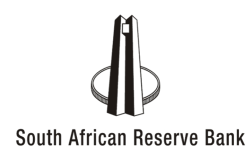 Executive Management DepartmentOffice of the Secretary of the Bank8 March 2019	Ref. no.: SGS/0928Nomination of candidates to serve on the Board of the South African Reserve Bank (SARB)In terms of the South African Reserve Bank Act 90 of 1989, as amended (the Act) and the Regulations framed in terms of said Act (the Regulations), the terms of office of three shareholder-elected non-executive directors of the Board of directors of the SARB will expire at the next annual Ordinary General Meeting (AGM) to be held in July 2019.Any shareholder, director of the Bank or any member of the general public may nominate persons to be considered as a candidate to serve as an elected non-executive director of the Bank. The Act requires Board members to have knowledge and skills in particular aspects of the economy. The vacancies that will arise requires that nominees should have skills and knowledge in the industry sector and in the agriculture sector. Attached hereto are Nomination and Consent forms; a format for the submission of a CV of the nominated candidate; and a Statement to be completed and signed by the nominated candidate. Should you wish to nominate a person, the completed and signed documents must be returned on or before 16h00 Friday, 29 March 2019 to: The Panel, C/o Secretary of the Bank, South African Reserve Bank, PO Box 427, Pretoria, 0001; or by e-mail at EXE-NOMINATIONS@resbank.co.za.Sheenagh ReynoldsSecretary of the BankExecutive Management DepartmentOffice of the Secretary of the Bank8 March 2019	Ref. no.: SGS/0928/1Nomination formIn terms of the SA Reserve Bank Act 90 of 1989, as amended (the Act) and the Regulations framed in terms of said Act (the Regulations), I (name, surname and ID number)hereby nominate for election as a non-executive director of the SA Reserve Bank (the Bank), in the category industry/agriculture (please delete whichever is not applicable), at the annual Ordinary General Meeting (AGM) of shareholders to be held in July 2019: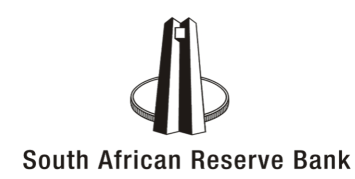 Executive Management DepartmentOffice of the Secretary of the Bank8 March 2019 	Ref: SGS/0928/2Consent formI, the undersigned hereby consent to be nominated for election as a non-executive director of the SA Reserve Bank, in the category industry/agriculture (please delete whichever is not applicable), at an annual Ordinary General Meeting of Shareholders to be held in July 2019.Executive Management DepartmentOffice of the Secretary of the Bank8 March 2019	Ref. no.: SGS/0928/3Statement by nominated candidateI, the undersignedI confirm my consent to serve, if elected, as a non-executive director of the South African Reserve Bank (SARB). I serve on the following boards and/or am employed by the following undertaking/company/companies:I am not disqualified to serve as a non-executive director of the South African Reserve Bank in terms of the SARB Act 90 of 1989, as amended (the Act).The Act states that a person shall not be appointed or elected or remain a director of the SARB, if that person -is not resident in the Republic; oris a director, officer or employee of a bank, bank controlling company, mutual bank, or co-operative bank; oris a minister or a deputy minister in the Government of the Republic; oris a member of Parliament, a provincial legislature or a Municipal Council; oris an unrehabilitated insolvent; orwas dismissed from a position of trust as a result of his or her misconduct or has been disqualified or suspended from practising any profession on the grounds of his or her professional misconduct; orwas convicted of an offence listed in Part 1 or 2 of Schedule 1 to the Criminal Procedure Act, 1977 (Act No. 51 of 1977), an offence under this Act, the Prevention and Combating of Corrupt Activities Act, 2004 (Act No. 12 of 2004), the Prevention of Organised Crime Act, 1998 (Act No 121 of 1998), the Prevention of Counterfeiting of Currency Act, 1965 (Act No. 16 of 1965), perjury, or any other offence involving an element of dishonesty in respect of which he or she has been sentenced to imprisonment without the option of a fine or to a fine exceeding R1 000; oris mentally or physically incapable of performing the duties of a director; oris contractually incapacitated; oris an employee of Government.I have no judgement(s) against me for any outstanding loan/debt._____________________________SignatureExecutive Management DepartmentOffice of the Secretary of the Bank8 March 2019	Ref. no.: SGS/0928/4CV of nominated candidatePO Box 427 Pretoria 0001370 Helen Joseph Street(formerly Church Street)Pretoria 0002South AfricaTel +27 12 31336310861 12 7272Sheenagh.Reynolds@resbank.co.zaProf/Dr/Mr/MsName and surnameName and surnameAddress ID numberDate: Signature of nominee(full names and surname)Identity number:declare as follows:Name of undertaking/company/companiesBusiness type1234Please add a list if more information has to be disclosedPlease add a list if more information has to be disclosedPlease add a list if more information has to be disclosedSigned aton thisday of2019.Title:	Prof/Dr/Mr/Ms/Other: Full names and surname: ID number:Telephone number:Fax Number: E-mail address: Academic qualifications:Current employment/Business activities:Work experience:Skills and expertise the candidate will bring to the Board:Additional information:Date: Signature